Задания по сольфеджио для 5 класса (20 мая)(преподаватель Чужакова В.В.)Петь гамму A-dur (натуральный) вверх и вниз, называя ключевые знаки (прислать аудио данного упражнения).Работа в ладу.Петь разрешение неустойчивых звуков с полутоновыми верхними вспомогательными в тональности B-dur (прислать аудио данного упражнения).Петь «Типы мелодического движения» № 17 (прислать аудио данного упражнения):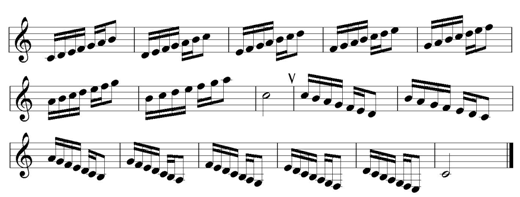 Петь аккордовую последовательность в тональности A-dur (прислать аудио данного упражнения):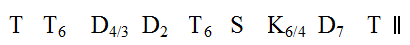 Петь с дирижированием (прислать видео данного упражнения).Калмыков. Фридкин. Одноголосное сольфеджио № 524: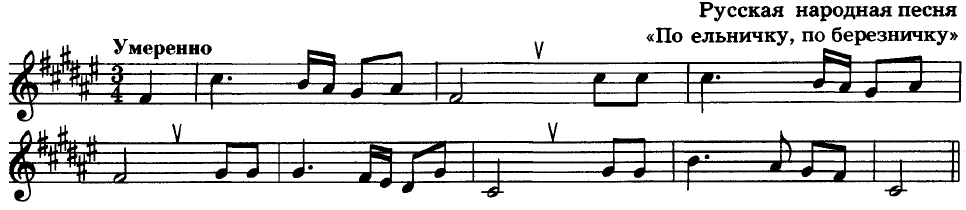 Теоретические сведения (прислать фото выписанного материала):Хроматизм и альтерация. Правописание хроматической гаммы.Хроматизм – изменение  (повышение или понижение) основных ступеней диатонических ладов.Любая ступень лада может быть хроматически изменена. При изучении различных видов мажора и минора мы уже сталкивались с элементами хроматизма (например, повышенная VII ступень в миноре).Альтерация – это хроматическое изменение неустойчивых звуков, обостряющее их тяготение к устойчивым.Альтерировать (изменять) можно только ту ступень, которая отстоит от устойчивой ступени на расстоянии большой секунды (б2 – 1 тон).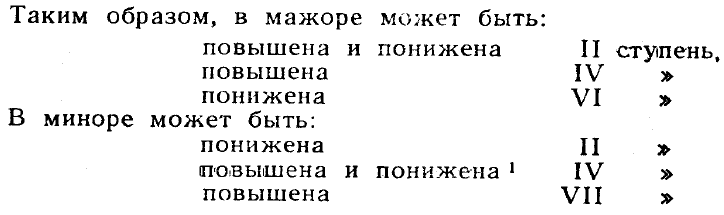 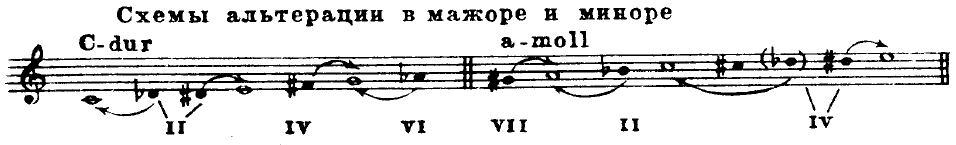 Хроматическая гамма – гамма, строящаяся по полутонам.Хроматическая гамма строится по следующим правилам:В восходящем движении (в мажоре и миноре) повышаются на полтона все диатонические ступени, которые отстоят от следующих за ними ступеней на целый тон.Исключение:VI ступень в мажоре не повышается вместо неё понижается VII ступень.I ступень в миноре не повышается в место неё понижается II ступень.В нисходящем движении в мажоре понижаются на полтона все диатонические ступени, которые отстоят от следующих за ними ступеней на целый тон.Исключение:V ступень не понижается. Вместо неё повышается IV ступень. В нисходящем движении в миноре гамма строится как  одноимённая мажорная (с учётом ключевых знаков).Пример построения хроматической гаммы в мажоре: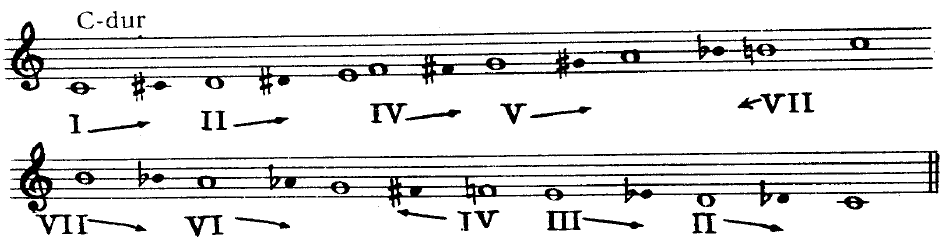 Пример построения хроматической гаммы в миноре: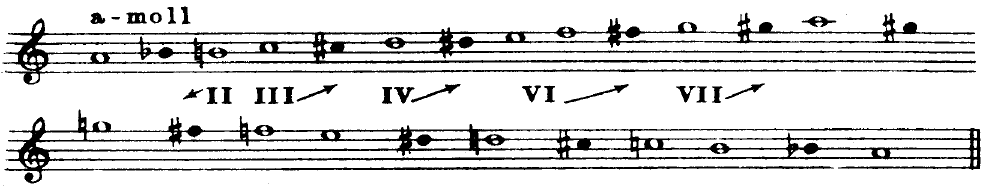 